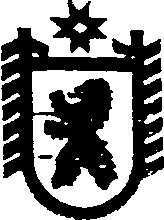 Республика КарелияАДМИНИСТРАЦИЯ СЕГЕЖСКОГО МУНИЦИПАЛЬНОГО РАЙОНАПОСТАНОВЛЕНИЕот  05  апреля   2016 года  №  280СегежаОб Общественном совете по проведению независимой оценки качества образовательной деятельности муниципальных учреждений, осуществляющих образовательную деятельность, оказания услуг муниципальными учреждениями культуры, социального обслуживания, подведомственных органам местного самоуправления  Сегежского муниципального районаВ соответствии со статьей 95.2 Федерального закона от 29 декабря 2012 г.                       № 273-ФЗ «Об образовании в Российской Федерации»,  статьей 36.1 Закона Российской Федерации от 9 октября 1992 г. № 3612-1 «Основы законодательства Российской Федерации о культуре», статьей 23.1. Федерального закона от 28 декабря 2013 г.                       № 442-ФЗ «Об основах социального обслуживания граждан в Российской Федерации»  администрация Сегежского муниципального района           п о с т а н о в л я е т:1. Образовать Общественный совет по проведению независимой оценки качества образовательной деятельности муниципальных учреждений, осуществляющих образовательную деятельность, оказания услуг муниципальными учреждениями культуры, социального обслуживания, подведомственных органам местного самоуправления  Сегежского муниципального района, (далее – Общественный совет).2. Утвердить прилагаемые:1)  Положение об Общественном совете;2) Состав Общественного совета. 3. Обнародовать настоящее постановление путем размещения в газете «Доверие» объявления о его принятии с указанием времени и места ознакомления с ним, а также путем размещения официального текста настоящего постановления в  информационно-телекоммуникационной сети «Интернет» на официальном сайте администрации Сегежского муниципального района  http://home.onego.ru/~segadmin. Глава администрацииСегежского муниципального района					           И.П.ВекслерРазослать: в дело, Е.Н.Антоновой, УО.              УТВЕРЖДЁНпостановлением администрации Сегежского муниципального района от 05 апреля 2016 г. № 280СоставОбщественного совета по проведению независимой оценке качества образовательной деятельности муниципальных учреждений, осуществляющих образовательную деятельность, оказания услуг муниципальными учреждениями культуры, социального обслуживания, подведомственных органам местного самоуправления  Сегежского муниципального района-------------------------------           УТВЕРЖДЕНОпостановлением администрации Сегежского муниципального района от 05 апреля 2016 г. №  280Положениеоб Общественном совете по проведению независимой оценке качества образовательной деятельности муниципальных учреждений, осуществляющих образовательную деятельность, оказания услуг муниципальными учреждениями культуры, социального обслуживания, подведомственных органам местного самоуправления  Сегежского муниципального района1. Общие положения1.1. Настоящее Положение определяет полномочия, порядок формирования и деятельности Общественного совета по  проведению независимой оценке качества образовательной деятельности муниципальных учреждений, осуществляющих образовательную деятельность, оказания услуг муниципальными учреждениями культуры, социального обслуживания, подведомственных органам местного самоуправления  Сегежского муниципального района (далее - качества оказания услуг муниципальными учреждениями). 1.2. Общественный совет по  проведению независимой оценки качества оказания услуг муниципальными учреждениями (далее - Общественный совет) является постоянно действующим совещательным коллегиальным органом при администрации Сегежского муниципального района (далее – администрация), созданным с целью организации проведения независимой оценки качества оказания услуг муниципальными учреждениями.1.3. Независимая оценка качества оказания услуг муниципальными учреждениями проводится в целях предоставления получателям   услуг информации о качестве   оказания услуг муниципальными учреждениями, а также в целях повышения качества   деятельности муниципальных учреждений.1.4. При проведении независимой оценки качества оказания услуг муниципальными учреждениями используется общедоступная информация о муниципальных учреждениях, размещаемая также в форме открытых данных.1.5. Решения Общественного совета, принимаемые в форме заключений, предложений и обращений, носят рекомендательный характер.2. Задачи Общественного совета2.1. Основными задачами Общественного совета являются:1) осуществление независимой оценки качества оказания услуг муниципальными учреждениями;2) подготовка предложений и рекомендаций, направленных на улучшение качества работы муниципальных учреждений;3) обеспечение открытости и доступности объективной информации о муниципальных учреждениях, качестве оказания ими услуг всем категориям получателей;4) взаимодействие со средствами массовой информации по освещению вопросов, обсуждаемых на заседаниях Общественного совета, а также размещение необходимых информационных ресурсов на официальном сайте администрации в информационно-телекоммуникационной сети Интернет по освещению вопросов, отражающих деятельность Общественного совета.3.Полномочия Общественного совета3.1. Общественный совет для осуществления своих задач имеет право:1) определять перечень муниципальных учреждений, в отношении которых проводится независимая оценка качества оказания услуг (далее - перечень);2) составлять график  проведения независимой оценки качества оказания услуг муниципальными учреждениями, включенными в перечень; 3) формировать предложения для разработки технического задания для организации, которая осуществляет сбор, обобщение и анализ информации о качестве оказания услуг муниципальными учреждениями   (далее - оператор), принимать участие в рассмотрении проектов документации о закупках работ, услуг, а также проектов муниципального контракта, заключаемого администрацией с оператором;4) устанавливать при необходимости критерии оценки качества оказания услуг муниципальными учреждениями  дополнительно к установленным администрацией;5)  осуществлять независимую оценку качества оказания услуг муниципальными учреждениями    с учетом информации, представленной оператором;6) представлять в администрацию результаты независимой оценки качества оказания услуг муниципальными учреждениями, а также предложения об улучшении качества их деятельности.4. Порядок формирования Общественного совета4.1. Состав Общественного совета утверждается постановлением  администрации.4.2. Общественный совет  формируется таким образом, чтобы была исключена возможность возникновения конфликта интересов. 4.3. Состав Общественного совета формируется из числа представителей общественных организаций, профессиональных союзов, средств массовой информации. В состав Общественного совета могут входить граждане, проживающие на территории Сегежского муниципального района, достигшие возраста 18 лет.4.4. Число членов общественного совета не может быть менее чем пять человек. 4.5. Члены общественного совета осуществляют свою деятельность на общественных началах.  4.6. Члены Общественного совета представляют в администрацию:1) копию документа, удостоверяющего личность (паспорта);2) копию трудовой книжки (при наличии);3) копию документа, подтверждающего членство в общественном объединении (при наличии);4)  копию документа об образовании;5) согласие на обработку персональных данных.4.3. Общественный совет состоит из председателя, его заместителя, секретаря и членов Общественного совета.4.4. Председатель Общественного совета, его заместитель и секретарь избираются из состава Общественного совета на первом заседании открытым голосованием, большинством голосов присутствующих членов Общественного совета. 4.5. Полномочия члена Общественного совета прекращаются в случае:подачи им заявления о выходе из состава Общественного совета;неявки без уважительных причин на три и более заседания Общественного совета;назначения его на государственную должность Российской Федерации, должность федеральной государственной гражданской службы, государственную должность Республики Карелия, должность государственной гражданской службы   Республики Карелия, должности муниципальной службы; выезда его за пределы Сегежского муниципального района на постоянное место жительства;вступления в законную силу вынесенного в отношении его обвинительного приговора суда;признания его недееспособным, безвестно отсутствующим или умершим на основании решения суда, вступившего в законную силу.5. Порядок деятельности Общественного совета5.1. Основной формой деятельности Общественного совета являются заседания, которые проводятся не реже   одного раза в квартал.  5.2. Заседания Общественного совета правомочны при наличии не менее половины от общего числа членов Общественного совета.5.3. Члены общественного совета обязаны лично участвовать в заседаниях Общественного совета и не вправе делегировать свои полномочия лицам, не являющимся членами Общественного совета.5.4. Председатель Общественного совета:1) организует работу Общественного совета и председательствует на его заседаниях;2) распределяет обязанности и поручения между членами Общественного совета;3) взаимодействует с администрацией, общественными организациями и объединениями по вопросам реализации решений Общественного совета;4) осуществляет общий контроль за исполнением решений Общественного совета;5) представляет Общественный совет  во взаимоотношениях с органами государственной власти, местного самоуправления, организациями и общественными объединениями.5.5. Заместитель председателя Общественного совета председательствует на заседаниях Общественного совета в случае отсутствия председателя Общественного совета.5.6. Секретарь Общественного совета:1) формирует повестки дня заседаний Общественного совета;2) организует текущую деятельность Общественного совета;3) осуществляет контроль за выполнением поручений председателя Общественного совета;4) разрабатывает проекты планов работы  Общественного совета;5) информирует членов Общественного совета о времени, месте и повестке дня очередного заседания Общественного совета, а также об утвержденных планах работы Общественного совета;      6) обеспечивает во взаимодействии с членами Общественного совета подготовку информационно-аналитических материалов к заседанию по вопросам, включенным в повестку дня;     7) ведет делопроизводство Общественного совета.     5.7. Члены Общественного совета:     1) участвуют в мероприятиях, проводимых Общественным советом, а также в подготовке материалов по рассматриваемым вопросам;     2) знакомятся с документам по рассматриваемым вопросам, высказывают свое мнение по существу обсуждаемых вопросов, замечания и предложения по проектам принимаемых решений и протоколу заседания Общественного совета;     3) обладают равными правами при обсуждении вопросов и голосовании;     4) имеют право вносить предложения в повестку дня заседаний Общественного совета; 	5.8. Решения Общественного совета принимаются простым большинством голосов в результате открытого голосования. 	5.9. Решение Общественного совета оформляется протоколом, который подписывается председателем и секретарем Общественного совета.5.10. Члены Общественного совета имеют право письменно изложить особое мнение по рассматриваемому вопросу, которое приобщается к протоколу заседания Общественного совета.5.11. Протокол, а также все решения, принятые Общественным советом, в том числе о результатах независимой оценки качества оказания услуг муниципальными  учреждениями направляются в администрацию в течение 5 рабочих дней после заседания Общественного совета.5.12. Информация о деятельности и решениях Общественного совета,  результатах независимой оценки качества оказания услуг муниципальными учреждениями размещаются на официальном сайте администрации   в информационно-телекоммуникационной сети Интернет.5.13. Представители Общественного совета вправе принимать участие в рассмотрении администрацией  информации о результатах независимой оценки качества оказания услуг муниципальными учреждениями.5.14. Срок хранения документации Общественного совета - 5 лет.                                    В  документацию Общественного совета входят:1) ежегодные планы мероприятий Общественного совета;2) протоколы заседаний Общественного совета;3) материалы обсуждаемых вопросов (доклады, выступления, информационные и аналитические справки, письменные заявления   и др.);4) материалы независимой оценки качества деятельности муниципальных учреждений.5.15. Организационно-техническое обеспечение деятельности Общественного совета осуществляет администрация.____________________________Ефремова Галина Николаевнаредактор  муниципального автономного учреждения «Редакция газеты «Доверие»Екименкова Елена Юрьевнаметодист муниципального казенного образовательного учреждения дополнительного образования «Центр развития образования Сегежского муниципального района»,Ратникова Нина Александровнапредседатель районного Совета ветеранов войны, труда, Вооруженных сил и  правоохранительных органовРусакова Римма Петровнапредседатель координационного Совета профсоюзных организаций Сегежского муниципального районаШевченко Надежда Вячеславовнапредседатель Сегежского районного профсоюза работников культуры